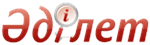 Об утверждении Перечня инфекционных заболеваний, при угрозе возникновения и распространения которых вводятся ограничительные мероприятия, в том числе карантинПриказ Министра национальной экономики Республики Казахстан от 25 февраля 2015 года № 130. Зарегистрирован в Министерстве юстиции Республики Казахстан 26 марта 2015 года № 10527      В соответствии с пунктом 6 статьи 144 и пунктом 4 статьи 150 Кодекса Республики Казахстан от 18 сентября 2009 года «О здоровье народа и системе здравоохранения» ПРИКАЗЫВАЮ:
      1. Утвердить прилагаемый Перечень инфекционных заболеваний, при угрозе возникновения и распространения которых вводятся ограничительные мероприятия, в том числе карантин.
      2. Комитету по защите прав потребителей Министерства национальной экономики Республики Казахстан обеспечить в установленном законодательством порядке:
      1) государственную регистрацию настоящего приказа в Министерстве юстиции Республики Казахстан;
      2) в течение десяти календарных дней после государственной регистрации настоящего приказа его направление на официальное опубликование в периодических печатных изданиях и в информационно-правовой системе «Әділет»;
      3) размещение настоящего приказа на интернет-ресурсе Министерства национальной экономики Республики Казахстан.
      3. Контроль за исполнением настоящего приказа возложить на курирующего вице-министра национальной экономики Республики Казахстан.
      4. Настоящий приказ вводится в действие по истечении десяти календарных дней после дня его первого официального опубликования.      Министр 
      национальной экономики
      Республики Казахстан Е. Досаев      «СОГЛАСОВАН»
      Министр здравоохранения
      и социального развития 
      Республики Казахстан
      ____________ Т. Дуйсенова
      25 февраля 2015 г.Утвержден              
 Приказом Министра национальной    
 экономики Республики Казахстан    
 от 25 февраля 2015 года № 130                   Перечень инфекционных заболеваний, при угрозе
            возникновения и распространения которых вводятся
            ограничительные мероприятия, в том числе карантин© 2012. РГП на ПХВ Республиканский центр правовой информации Министерства юстиции Республики Казахстан№ Наименование инфекционных заболеваний1.Чума2.Холера3.Желтая лихорадка4.Вирусные геморрагические лихорадки5.Тяжелый острый респираторный синдром (ТОРС)6.Человеческий грипп, вызванный новым подтипом вируса7.Другие инфекционные болезни, вызывающие чрезвычайные ситуации в области общественного здравоохранения, имеющие международное значение, в соответствии с приложением № 2 Международных медико-санитарных правил (2005)